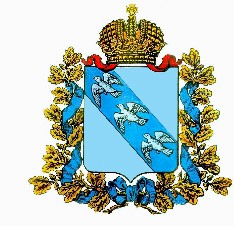 АДМИНИСТРАЦИИЯИВАНОВСКОГО СЕЛЬСОВЕТАСОЛНЦЕВСКОГО РАЙОНА КУРСКОЙ ОБЛАСТИПОСТАНОВЛЕНИЕ14 января 2019 года                                                         № 6О резервировании специализированныхмест для воинских  захороненийна территории Ивановского сельсоветаСолнцевского района Курской области 	В соответствии с Федеральным законом от № 131- ФЗ от 06.10.2003 «Об общих принципах организации местного самоуправления в Российской Федерации», Законом Российской Федерации от 14.01.1993 № 4292-1 «Об увековечении памяти погибших при защите отечества», Уставом муниципального образования «Ивановский сельсовет» Солнцевского  района Курской области Администрация Ивановского сельсовета Солнцевского района  области ПОСТАНОВЛЯЕТ:1. Создать  резерв  специализированных  мест для  воинских захоронений на территории  Ивановского сельсовета Солнцевского района Курской области.2. Определить  место для воинских захоронений – центральная   часть земельного участка, предоставленного для размещения  кладбища в д. Ивановка Ивановского сельсовета Солнцевского района  Курской области площадью 0,05га.3. Настоящее   постановление  вступает в силу со дня его подписания  и подлежит  размещению на официальном сайте Администрации Ивановского сельсовета Солнцевского района в сети Интернет.   Глава Ивановского сельсовета                             Солнцевского района                                                    Э.Г.Казаков